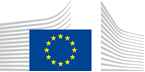 VACANCY NOTICESECONDED NATIONAL EXPERT TO THE EUROPEAN COMMISSION1.	Nature of the tasksThe Directorate-General for Mobility and Transport (DG MOVE) is responsible for developing and implementing European policies in the transport field. Within DG MOVE, Directorate C covers "Land transport", embracing road, road safety and rail matters. Unit C2 is responsible for road safety policy. The core tasks of the unit are:Policy development, in particular work towards Vision Zero (zero fatalities on European roads by 2050);The development of legislative and non-legislative measures on the basis of policy orientations on road safety 2001-2020;The monitoring of the application of EU road safety legislation by Member States; andSupporting promotion and awareness-raising activities.The SNE will actively participate in the tasks of the unit consisting in designing, developing, implementing and monitoring European policies and related activities in the field of road safety, in cooperation with the European Parliament, the Member States and the stakeholders. He / she will specifically contribute to the management of the “Roadworthiness package” and the three Directives which are part of it, i.e. those related to vehicle registration documents (Directive 2014/46/EU), periodic technical inspection (Directive 2014/45/EU) and technical roadside inspection of commercial vehicles (Directive 2014/47/EU).In particular, he / she should contribute, under the supervision of a senior administrator, to the implementation and potential revision of the package, which includes:Completing the transposition control and launching potential infringements where necessary.   Contributing to the preparation of relevant committees and expert groupsLaunching preparatory works (e.g. studies) and preparing delegated acts to adapt to technical progress (for example for the inclusion of eCall  or other systems in periodic technical inspections)Preparing reports to Council and Parliament as required by the DirectivesLaunching the ex-post evaluation of the three Directives to prepare for a potential revision of the legislationFollowing up to the European Parliament's own initiative report on odometer (mileage) fraud, adopted in May 2018, which requests the Commission to propose a revision of the roadworthiness legislation to mandate the electronic exchange of odometer data between administrations.The tasks of the SNE also include the management of the legislation currently applicable, contributing to the drafting of political orientation notes and briefings, information documents, preparation of legal texts, responses to correspondence as well as to parliamentary questions and also contributions to inter-service consultations, etc.2.	Main qualificationsa) Eligibility criteriaThe following eligibility criteria must be fulfilled by the candidate in order to be seconded to the Commission. Consequently, the candidate who does not fulfil all of these criteria will be automatically eliminated from the selection process.•	Professional experience: at least three years of professional experience in administrative, legal, scientific, technical, advisory or supervisory functions which are equivalent to those of function group AD;•	Seniority: candidates must have at least one year seniority with their employer, that means having worked for an eligible employer as described in Art. 1 of the SNE decision on a permanent or contract basis for at least one year before the secondment; •	Linguistic skills: thorough knowledge of one of the EU languages and a satisfactory knowledge of another EU language to the extent necessary for the performance of the duties. SNE from a third country must produce evidence of a thorough knowledge of one EU language necessary for the performance of his duties.b)	Selection criteriaDiploma - university degree or - professional training or professional experience of an equivalent level  in the field(s) : economics, public administration, law or engineering.Professional experienceAt least 3 years of work experience in an administrative environment covering a field related to transport policy;Experience in the field of roadworthiness is required,  a legal profile would be an advantageKnowledge of EU legislative procedures as well as knowledge of road safety policies would be an advantage.Language(s) necessary for the performance of dutiesA very good knowledge of the English language including drafting is a prerequisite. Satisfactory knowledge of other Community languages is an asset.3.	Submission of applications and selection procedureCandidates should send their application according to the Europass CV format (http://europass.cedefop.europa.eu/en/documents/curriculum-vitae) in English, French or German only to the Permanent Representation / Diplomatic Mission to the EU of their country, which will forward it to the competent services of the Commission within the deadline fixed by the latter. The CV must mention the date of birth and the nationality of the candidate. Not respecting this procedure or deadlines will automatically invalidate the application.Candidates are asked not to add any other documents (such as copy of passport, copy of degrees or certificate of professional experience, etc.). If necessary, these will be requested at a later stage. Candidates will be informed of the follow-up of their application by the unit concerned.4.	Conditions of the secondmentThe secondment will be governed by the Commission Decision C(2008)6866 of 12/11/2008 laying down rules on the secondment to the Commission of national experts and national experts in professional training (SNE Decision).The SNE will remain employed and remunerated by his/her employer during the secondment. He/she will equally remain covered by the national social security system. Unless for cost-free SNE, allowances may be granted by the Commission to SNE fulfilling the conditions provided for in Art. 17 of the SNE decision. During the secondment, SNE are subject to confidentiality, loyalty and absence of conflict of interest obligations, as provided for in Art. 6 and 7 of the SNE Decision.If any document is inexact, incomplete or missing, the application may be cancelled.Staff posted in a European Union Delegation are required to have a security clearance (up to SECRET UE/EU SECRET level according to Commission Decision (EU, Euratom) 2015/444 of 13 March 2015, OJ L 72, 17.03.2015, p. 53).The selected candidate has the obligation to launch the vetting procedure before getting the secondment confirmation.5.	Processing of personal dataThe selection, secondment and termination of the secondment of a national expert requires the Commission (the competent services of DG HR, DG BUDG, PMO and the DG concerned) to process personal data concerning the person to be seconded, under the responsibility of the Head of Unit of DG HR.DDG.B4. The data processing is subject to the SNE Decision as well as the Regulation (EU) 2018/1725. Data is kept by the competent services for 10 years after the secondment (2 years for not selected or not seconded experts).You have specific rights as a ‘data subject’ under Chapter III (Articles 14-25) of Regulation (EU) 2018/1725, in particular the right to access, rectify or erase your personal data and the right to restrict the processing of your personal data. Where applicable, you also have the right to object to the processing or the right to data portability.You can exercise your rights by contacting the Data Controller, or in case of conflict the Data Protection Officer. If necessary, you can also address the European Data Protection Supervisor. Their contact information is given below.Contact informationThe Data ControllerIf you would like to exercise your rights under Regulation (EU) 2018/1725, or if you have comments, questions or concerns, or if you would like to submit a complaint regarding the collection and use of your personal data, please feel free to contact the Data Controller, HR.DDG.B.4, HR-MAIL-B4@ec.europa.eu.The Data Protection Officer (DPO) of the CommissionYou may contact the Data Protection Officer (DATA-PROTECTION-OFFICER@ec.europa.eu) with regard to issues related to the processing of your personal data under Regulation (EU) 2018/1725.The European Data Protection Supervisor (EDPS)You have the right to have recourse (i.e. you can lodge a complaint) to the European Data Protection Supervisor (edps@edps.europa.eu) if you consider that your rights under Regulation (EU) 2018/1725 have been infringed as a result of the processing of your personal data by the Data Controller.To the attention of candidates from third countries: your personal data can be used for necessary checks.Post identification:(DG-DIR-UNIT)MOVE-C-2Head of Unit:Email address:Telephone:Number of available posts:Suggested taking up duty:Suggested initial duration:Place of secondment:Fotini IOANNIDOUfotini.ioannidou@ec.europa.eu +32 295 554811st quarter 2021 1 year1 Brussels   Luxemburg   Other: ……………..    With allowances                     Cost-freeThis vacancy notice is also open to    the following EFTA countries :
	 Iceland   Liechtenstein   Norway   Switzerland
	 EFTA-EEA In-Kind agreement (Iceland, Liechtenstein, Norway)
    the following third countries:
    the following intergovernmental organisations:This vacancy notice is also open to    the following EFTA countries :
	 Iceland   Liechtenstein   Norway   Switzerland
	 EFTA-EEA In-Kind agreement (Iceland, Liechtenstein, Norway)
    the following third countries:
    the following intergovernmental organisations: